РЕШЕНИЕ	         КАРАР26 декабря  2019г.                    с. Большое Елово             № 175О внесении изменений в решение Совета Большееловского сельского поселения Елабужского муниципального района Республики Татарстан от 14 декабря 2018 года № 140 «Об утверждении Положения о порядке организации и проведения публичных слушаний (общественных обсуждений) в муниципальном образовании «Большееловское сельское поселение» Елабужского муниципального района Республики Татарстан»В соответствии с Федеральным законом от 02.08.2019 № 283-ФЗ "О внесении изменений в Градостроительный кодекс Российской Федерации и отдельные законодательные акты Российской Федерации" и рассмотрев протест Елабужской городской прокуратуры, Совет Большееловского сельского поселения Елабужского муниципального района Республики ТатарстанРЕШИЛ:1. Внести в решение Совета Большееловского сельского поселения Елабужского муниципального района Республики Татарстан от 14 декабря 2018 года № 140 «Об утверждении Положения о порядке организации и проведения публичных слушаний (общественных обсуждений) в муниципальном образовании «Большееловское сельское поселение» Елабужского муниципального района Республики Татарстан» следующие изменения:1.1. Пункт 3 статьи 11 главы 4 Положения изложить в следующей редакции:«3.Продолжительность публичных слушаний по проекту правил землепользования и застройки составляет не менее одного и не более трех месяцев со дня опубликования такого проекта.».2. Настоящее решение подлежит официальному опубликованию.3. Контроль за исполнением настоящего решения оставляю за собой.Председатель                                                                              А.И. МашановСОВЕТ БОЛЬШЕЕЛОВСКОГО СЕЛЬСКОГО ПОСЕЛЕНИЯ ЕЛАБУЖСКОГО МУНИЦИПАЛЬНОГОРАЙОНАРЕСПУБЛИКИ ТАТАРСТАН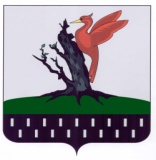 ТАТАРСТАН РЕСПУБЛИКАСЫАЛАБУГА МУНИЦИПАЛЬ РАЙОНЫ ОЛЫ ЕЛОВОАВЫЛ ҖИРЛЕГЕ СОВЕТЫ